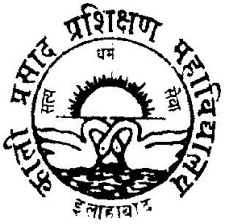 K.P. Training College, Prayagraj(A Constituent College of University of Allahabad)12/12/1, Kamla Nehru Road, Prayagraj- 211001Website: www.kptc.ac.in                                                                                Email: kptcallahabad1951@gmail.comApplication Form for the post of Assistant Professor – 2022* (Add separate sheet if required, to be annexed as relevant S.No.)Appendix II, Table 2 (UGC Regulation 2018)Academic/Research ScoreResearch Papers Published in Peer reviewed or UGC listed journals*Publications (other than Research papers) (a) Books published as Single Author/Editor*	(b) Translation Works in Indian & Foreign Languages by Qualified Faculties*Creation of ICT mediated Teaching Learning pedagogy and content and development of new and innovative course and curricula**Attach separate sheet, if required.4 (a). Research Guidance*     4 (b). Research Projects Completed*    4 (c). Research Projects Ongoing*    5 (a). Patents*5 (b). Policy Document (Submitted to an International body/organization like UNO/UNESCO/World Bank/International Monetary Fund etc. or Central Government or State Government) *    5 (c). Awards/Fellowship**Attach separate sheet, if required.6. Invited Lectures/Resource Person/ Paper Presentation in Seminars/Conferences. ** (Add separate sheet if required, to be annexed as relevant S. No.)SUMMARY OF ACADEMIC/RESEARCH SCORESNote: Please attach self-attested photocopy otherwise No weightage will be given in screening.Please tick the enclosures attachedTotal Number of Sheets Enclosed:  1.   Have you ever been reprimanded/ penalized/ punished by the Court of Law.				Yes / No	Give detail if yes										Endorsement by the EmployerIn case of in-service candidates in Government/ Semi-Government organizations/ Public Sector Undertakings/ Autonomous Organizations, the endorsement form must be signed by the employer.In case of in-service candidates from Private Sector, acceptance of resignation and relieving letter from the employer must be submitted at the time of joining.Forwarded to the Chairperson, Governing Body, K.P. Training College, Prayagraj - 211001The applicant Dr./Mr./Mrs./ Ms. 		who has submitted this application for the post of 	in K.P. Training College, Prayagraj, has been in employment in  	in a temporary/ contract/ permanent capacity with effect from 		in the Pay Scale Rs. 	                    . He/ She is drawing a basic pay of Rs. 	His/ Her next increment is due on 		           .Further, it is certified that no disciplinary/ vigilance case has ever been held or contemplated or is pending against the said applicant. There is no objection for his/her application being considered by K.P. Training College, Prayagraj and in the event of selection he/she will be relieved to join K.P. Training College, Prayagraj as per rules.(Signature of the forwarding officer) Name:	 Designation:	 Place:	 Date: 	 GENERAL INSTRUCTIONSPay Scale for the post of Assistant Professor shall be as per the UGC Regulation 2018.A Non-refundable application fees of Rs. 2000/- (Two Thousand) only for UR, EWS & OBC candidates and Rs. 1000/- (One Thousand) only for SC/ST candidates is required to submit through RTGS/Demand Draft/NEFT in favour of PRINCIPAL, K.P. TRAINING COLLEGE, PRAYAGRAJ Payable at Canara Bank, Prayagraj, Branch : Prayag, Prayagraj, India Pin – 211001 Account No. – 86162010046076, IFSC Code – CNRB 0018616. If payment is made by NEFT/RTGS please give UTR (Unique Transaction Number) No. necessarily. Applicants belonging to DIVYANG are exempted from application fee only. Applications completed in all respect in the prescribed form may be sent to the Chairperson, Governing Body, K.P. Training College, 12/12/1, Kamla Nehru Road, Prayagraj– 211001 through Speed/Registered Post/ in person (Monday to Friday, 11:00AM to 03:00PM) till 31.10.2022.Only the shortlisted candidates will be called for interview.SCREENING AND SHORTLISTING OF CANDIDATES FOR INTERVIEW: Screening and shortlisting of candidates for interview will be done as per Guidelines approved by the University of Allahabad, which are in accordance with the NCTE Norms, U.G.C. Regulations 2018 and University of Allahabad Ordinances.Minimum qualification: According to NCTE & UGC Norms and regulations – 2018. The date of the Interview shall be uploaded on the College Website and communicated to the Candidates by Email/Mobile.Candidates belonging to OBC/SC/ST category should submit proper computerized and latest caste certificate as per the proforma of DoPT, Govt. of India. In the certificate submitted by OBC candidate, it should be categorically mentioned that he/she does not belong to the persons/sections (Creamy Layer) as mentioned in column 03 of the schedules to the Department Personnel & Training in the Government of India OM No. /36012/22/93-Esstt. (SCT) dated 08.09.93. Certificate submitted by the SC/ST/OBC/EWS should not be more than 06 month old from the last date of submission of application.Candidates belonging to OBC category, but coming in Creamy Layer will not be entitled to the benefits of reservation and should apply as Un-Reserved (UR) candidate. Candidates applying under EWS category must submit the certificate as prescribed in annexure –I to the DoPT, Govt. of India notification No. 36039/1/2019-Estt. (Res) dated 31.01.2019 and must fulfill the “criteria for Asset and Income) as defined under Para-4 of the aforesaid notification. Candidates must ensure before applying that they are eligible according to the criteria stipulated in the advertisement. If the candidate is found ineligible at any stage of the recruitment process, he/she will be disqualified and their candidature will be cancelled. Submitting false information will lead to cancellation of candidature at any stage of recruitment.Any legal proceedings in respect of any matter of claim or dispute arising out of this advertisement can be instituted only in the High Court of Judicature at Allahabad, Prayagraj.The College reserves the right to Revise/Reschedule/Cancel/Suspend the recruitment process or withdraw partial or full advertisement without assigning any reason. The decision of the University shall be final and no appeal shall be entertained.The candidate must attach self-attested copies of all relevant testimonial and documents. The original certificates would be required at the time of interview only.Applications not accompanied with prescribed fees or incomplete applications in any respect or without the requisite documents will be summarily rejected.The employed candidate of Govt./Private Universities/Colleges/Autonomous bodies should send the applications through proper channel. However, they may produce the NOC from their organization at the time of the interview with an unambiguous certificate that (i) no vigilance case is pending/being contemplated (ii) have never been penalized earlier.Candidates called for interview shall bear their own expenses. No TA/DA shall be paid.The College shall not be responsible for any delay/loss due to postal or technical reasons.Canvassing in any form will be treated as a disqualification for the post.The decision of the competent authority, K.P. Training College, Prayagraj in all matters (relating to eligibility, acceptance or rejection of applications, mode of selection/interview) will be final and binding on the candidates and no enquiry or correspondence will be entertained in this connection from any individual or his/ her agency.Applicants are advised to keep in touch with college/university website for any update/information, if any.The Application completed in all respect and duly supported by relevant document must reach at “Chairperson Governing Body, K.P. Training College, 12/12/1 Kamla Nehru Road, Prayagraj till 31.10.2022 after the last date form shall neither be accepted nor any communication/query shall be entertained in this regard. The age of superannuation shall be as per Govt. of India norms. Chairperson, Governing Body K.P. Training College     PrayagrajAdvertisement No.:	Date:Advertisement No.:	Date:Advertisement No.:	Date:Advertisement No.:	Date:Advertisement No.:	Date:Advertisement No.:	Date:Advertisement No.:	Date:Advertisement No.:	Date:Advertisement No.:	Date:Advertisement No.:	Date:Advertisement No.:	Date:Advertisement No.:	Date:Advertisement No.:	Date:Advertisement No.:	Date:Advertisement No.:	Date:Advertisement No.:	Date:Advertisement No.:	Date:Advertisement No.:	Date:Advertisement No.:	Date:Advertisement No.:	Date:Advertisement No.:	Date:Advertisement No.:	Date:Advertisement No.:	Date:Advertisement No.:	Date:Advertisement No.:	Date:Advertisement No.:	Date:Advertisement No.:	Date:Advertisement No.:	Date:Advertisement No.:	Date:Advertisement No.:	Date:Advertisement No.:	Date:(For office use only)Registration Number	 		Date:	 No. of Enclosures Claimed  	No. of Enclosures Attached 	(Signature)(For office use only)Registration Number	 		Date:	 No. of Enclosures Claimed  	No. of Enclosures Attached 	(Signature)(For office use only)Registration Number	 		Date:	 No. of Enclosures Claimed  	No. of Enclosures Attached 	(Signature)(For office use only)Registration Number	 		Date:	 No. of Enclosures Claimed  	No. of Enclosures Attached 	(Signature)(For office use only)Registration Number	 		Date:	 No. of Enclosures Claimed  	No. of Enclosures Attached 	(Signature)(For office use only)Registration Number	 		Date:	 No. of Enclosures Claimed  	No. of Enclosures Attached 	(Signature)(For office use only)Registration Number	 		Date:	 No. of Enclosures Claimed  	No. of Enclosures Attached 	(Signature)(For office use only)Registration Number	 		Date:	 No. of Enclosures Claimed  	No. of Enclosures Attached 	(Signature)(For office use only)Registration Number	 		Date:	 No. of Enclosures Claimed  	No. of Enclosures Attached 	(Signature)(For office use only)Registration Number	 		Date:	 No. of Enclosures Claimed  	No. of Enclosures Attached 	(Signature)(For office use only)Registration Number	 		Date:	 No. of Enclosures Claimed  	No. of Enclosures Attached 	(Signature)(For office use only)Registration Number	 		Date:	 No. of Enclosures Claimed  	No. of Enclosures Attached 	(Signature)(For office use only)Registration Number	 		Date:	 No. of Enclosures Claimed  	No. of Enclosures Attached 	(Signature)(For office use only)Registration Number	 		Date:	 No. of Enclosures Claimed  	No. of Enclosures Attached 	(Signature)(For office use only)Registration Number	 		Date:	 No. of Enclosures Claimed  	No. of Enclosures Attached 	(Signature)(For office use only)Registration Number	 		Date:	 No. of Enclosures Claimed  	No. of Enclosures Attached 	(Signature)(For office use only)Registration Number	 		Date:	 No. of Enclosures Claimed  	No. of Enclosures Attached 	(Signature)(For office use only)Registration Number	 		Date:	 No. of Enclosures Claimed  	No. of Enclosures Attached 	(Signature)(For office use only)Registration Number	 		Date:	 No. of Enclosures Claimed  	No. of Enclosures Attached 	(Signature)(For office use only)Registration Number	 		Date:	 No. of Enclosures Claimed  	No. of Enclosures Attached 	(Signature)(For office use only)Registration Number	 		Date:	 No. of Enclosures Claimed  	No. of Enclosures Attached 	(Signature)(For office use only)Registration Number	 		Date:	 No. of Enclosures Claimed  	No. of Enclosures Attached 	(Signature)(For office use only)Registration Number	 		Date:	 No. of Enclosures Claimed  	No. of Enclosures Attached 	(Signature)(For office use only)Registration Number	 		Date:	 No. of Enclosures Claimed  	No. of Enclosures Attached 	(Signature)(For office use only)Registration Number	 		Date:	 No. of Enclosures Claimed  	No. of Enclosures Attached 	(Signature)Paste your recent passport size photograph here and sign across the photo so that part of the signature should be on formPaste your recent passport size photograph here and sign across the photo so that part of the signature should be on formPaste your recent passport size photograph here and sign across the photo so that part of the signature should be on formPaste your recent passport size photograph here and sign across the photo so that part of the signature should be on formPaste your recent passport size photograph here and sign across the photo so that part of the signature should be on formPaste your recent passport size photograph here and sign across the photo so that part of the signature should be on form                                                                                                                                              Pay Level – 10,    (57,700-92,500)Details of fee payment : Non-refundable application fees of Rs. 2000/- (Two Thousand) only for UR, EWS & OBC candidates and Rs. 1000/- (One Thousand) only for SC/ST candidates be remitted in favour of PRINCIPAL, K.P. TRAINING COLLEGE, PRAYAGRAJ, Payable through RTGS/Demand Draft/NEFT at Canara Bank, Branch - Prayag, Prayagraj, India Pin – 211001 Account No. – 86162010046076, IFSC Code – CNRB0018616. Applicants belonging to DIVYANG are exempted from application fee only.                                                                                                                                              Pay Level – 10,    (57,700-92,500)Details of fee payment : Non-refundable application fees of Rs. 2000/- (Two Thousand) only for UR, EWS & OBC candidates and Rs. 1000/- (One Thousand) only for SC/ST candidates be remitted in favour of PRINCIPAL, K.P. TRAINING COLLEGE, PRAYAGRAJ, Payable through RTGS/Demand Draft/NEFT at Canara Bank, Branch - Prayag, Prayagraj, India Pin – 211001 Account No. – 86162010046076, IFSC Code – CNRB0018616. Applicants belonging to DIVYANG are exempted from application fee only.                                                                                                                                              Pay Level – 10,    (57,700-92,500)Details of fee payment : Non-refundable application fees of Rs. 2000/- (Two Thousand) only for UR, EWS & OBC candidates and Rs. 1000/- (One Thousand) only for SC/ST candidates be remitted in favour of PRINCIPAL, K.P. TRAINING COLLEGE, PRAYAGRAJ, Payable through RTGS/Demand Draft/NEFT at Canara Bank, Branch - Prayag, Prayagraj, India Pin – 211001 Account No. – 86162010046076, IFSC Code – CNRB0018616. Applicants belonging to DIVYANG are exempted from application fee only.                                                                                                                                              Pay Level – 10,    (57,700-92,500)Details of fee payment : Non-refundable application fees of Rs. 2000/- (Two Thousand) only for UR, EWS & OBC candidates and Rs. 1000/- (One Thousand) only for SC/ST candidates be remitted in favour of PRINCIPAL, K.P. TRAINING COLLEGE, PRAYAGRAJ, Payable through RTGS/Demand Draft/NEFT at Canara Bank, Branch - Prayag, Prayagraj, India Pin – 211001 Account No. – 86162010046076, IFSC Code – CNRB0018616. Applicants belonging to DIVYANG are exempted from application fee only.                                                                                                                                              Pay Level – 10,    (57,700-92,500)Details of fee payment : Non-refundable application fees of Rs. 2000/- (Two Thousand) only for UR, EWS & OBC candidates and Rs. 1000/- (One Thousand) only for SC/ST candidates be remitted in favour of PRINCIPAL, K.P. TRAINING COLLEGE, PRAYAGRAJ, Payable through RTGS/Demand Draft/NEFT at Canara Bank, Branch - Prayag, Prayagraj, India Pin – 211001 Account No. – 86162010046076, IFSC Code – CNRB0018616. Applicants belonging to DIVYANG are exempted from application fee only.                                                                                                                                              Pay Level – 10,    (57,700-92,500)Details of fee payment : Non-refundable application fees of Rs. 2000/- (Two Thousand) only for UR, EWS & OBC candidates and Rs. 1000/- (One Thousand) only for SC/ST candidates be remitted in favour of PRINCIPAL, K.P. TRAINING COLLEGE, PRAYAGRAJ, Payable through RTGS/Demand Draft/NEFT at Canara Bank, Branch - Prayag, Prayagraj, India Pin – 211001 Account No. – 86162010046076, IFSC Code – CNRB0018616. Applicants belonging to DIVYANG are exempted from application fee only.                                                                                                                                              Pay Level – 10,    (57,700-92,500)Details of fee payment : Non-refundable application fees of Rs. 2000/- (Two Thousand) only for UR, EWS & OBC candidates and Rs. 1000/- (One Thousand) only for SC/ST candidates be remitted in favour of PRINCIPAL, K.P. TRAINING COLLEGE, PRAYAGRAJ, Payable through RTGS/Demand Draft/NEFT at Canara Bank, Branch - Prayag, Prayagraj, India Pin – 211001 Account No. – 86162010046076, IFSC Code – CNRB0018616. Applicants belonging to DIVYANG are exempted from application fee only.                                                                                                                                              Pay Level – 10,    (57,700-92,500)Details of fee payment : Non-refundable application fees of Rs. 2000/- (Two Thousand) only for UR, EWS & OBC candidates and Rs. 1000/- (One Thousand) only for SC/ST candidates be remitted in favour of PRINCIPAL, K.P. TRAINING COLLEGE, PRAYAGRAJ, Payable through RTGS/Demand Draft/NEFT at Canara Bank, Branch - Prayag, Prayagraj, India Pin – 211001 Account No. – 86162010046076, IFSC Code – CNRB0018616. Applicants belonging to DIVYANG are exempted from application fee only.                                                                                                                                              Pay Level – 10,    (57,700-92,500)Details of fee payment : Non-refundable application fees of Rs. 2000/- (Two Thousand) only for UR, EWS & OBC candidates and Rs. 1000/- (One Thousand) only for SC/ST candidates be remitted in favour of PRINCIPAL, K.P. TRAINING COLLEGE, PRAYAGRAJ, Payable through RTGS/Demand Draft/NEFT at Canara Bank, Branch - Prayag, Prayagraj, India Pin – 211001 Account No. – 86162010046076, IFSC Code – CNRB0018616. Applicants belonging to DIVYANG are exempted from application fee only.                                                                                                                                              Pay Level – 10,    (57,700-92,500)Details of fee payment : Non-refundable application fees of Rs. 2000/- (Two Thousand) only for UR, EWS & OBC candidates and Rs. 1000/- (One Thousand) only for SC/ST candidates be remitted in favour of PRINCIPAL, K.P. TRAINING COLLEGE, PRAYAGRAJ, Payable through RTGS/Demand Draft/NEFT at Canara Bank, Branch - Prayag, Prayagraj, India Pin – 211001 Account No. – 86162010046076, IFSC Code – CNRB0018616. Applicants belonging to DIVYANG are exempted from application fee only.                                                                                                                                              Pay Level – 10,    (57,700-92,500)Details of fee payment : Non-refundable application fees of Rs. 2000/- (Two Thousand) only for UR, EWS & OBC candidates and Rs. 1000/- (One Thousand) only for SC/ST candidates be remitted in favour of PRINCIPAL, K.P. TRAINING COLLEGE, PRAYAGRAJ, Payable through RTGS/Demand Draft/NEFT at Canara Bank, Branch - Prayag, Prayagraj, India Pin – 211001 Account No. – 86162010046076, IFSC Code – CNRB0018616. Applicants belonging to DIVYANG are exempted from application fee only.                                                                                                                                              Pay Level – 10,    (57,700-92,500)Details of fee payment : Non-refundable application fees of Rs. 2000/- (Two Thousand) only for UR, EWS & OBC candidates and Rs. 1000/- (One Thousand) only for SC/ST candidates be remitted in favour of PRINCIPAL, K.P. TRAINING COLLEGE, PRAYAGRAJ, Payable through RTGS/Demand Draft/NEFT at Canara Bank, Branch - Prayag, Prayagraj, India Pin – 211001 Account No. – 86162010046076, IFSC Code – CNRB0018616. Applicants belonging to DIVYANG are exempted from application fee only.                                                                                                                                              Pay Level – 10,    (57,700-92,500)Details of fee payment : Non-refundable application fees of Rs. 2000/- (Two Thousand) only for UR, EWS & OBC candidates and Rs. 1000/- (One Thousand) only for SC/ST candidates be remitted in favour of PRINCIPAL, K.P. TRAINING COLLEGE, PRAYAGRAJ, Payable through RTGS/Demand Draft/NEFT at Canara Bank, Branch - Prayag, Prayagraj, India Pin – 211001 Account No. – 86162010046076, IFSC Code – CNRB0018616. Applicants belonging to DIVYANG are exempted from application fee only.                                                                                                                                              Pay Level – 10,    (57,700-92,500)Details of fee payment : Non-refundable application fees of Rs. 2000/- (Two Thousand) only for UR, EWS & OBC candidates and Rs. 1000/- (One Thousand) only for SC/ST candidates be remitted in favour of PRINCIPAL, K.P. TRAINING COLLEGE, PRAYAGRAJ, Payable through RTGS/Demand Draft/NEFT at Canara Bank, Branch - Prayag, Prayagraj, India Pin – 211001 Account No. – 86162010046076, IFSC Code – CNRB0018616. Applicants belonging to DIVYANG are exempted from application fee only.                                                                                                                                              Pay Level – 10,    (57,700-92,500)Details of fee payment : Non-refundable application fees of Rs. 2000/- (Two Thousand) only for UR, EWS & OBC candidates and Rs. 1000/- (One Thousand) only for SC/ST candidates be remitted in favour of PRINCIPAL, K.P. TRAINING COLLEGE, PRAYAGRAJ, Payable through RTGS/Demand Draft/NEFT at Canara Bank, Branch - Prayag, Prayagraj, India Pin – 211001 Account No. – 86162010046076, IFSC Code – CNRB0018616. Applicants belonging to DIVYANG are exempted from application fee only.                                                                                                                                              Pay Level – 10,    (57,700-92,500)Details of fee payment : Non-refundable application fees of Rs. 2000/- (Two Thousand) only for UR, EWS & OBC candidates and Rs. 1000/- (One Thousand) only for SC/ST candidates be remitted in favour of PRINCIPAL, K.P. TRAINING COLLEGE, PRAYAGRAJ, Payable through RTGS/Demand Draft/NEFT at Canara Bank, Branch - Prayag, Prayagraj, India Pin – 211001 Account No. – 86162010046076, IFSC Code – CNRB0018616. Applicants belonging to DIVYANG are exempted from application fee only.                                                                                                                                              Pay Level – 10,    (57,700-92,500)Details of fee payment : Non-refundable application fees of Rs. 2000/- (Two Thousand) only for UR, EWS & OBC candidates and Rs. 1000/- (One Thousand) only for SC/ST candidates be remitted in favour of PRINCIPAL, K.P. TRAINING COLLEGE, PRAYAGRAJ, Payable through RTGS/Demand Draft/NEFT at Canara Bank, Branch - Prayag, Prayagraj, India Pin – 211001 Account No. – 86162010046076, IFSC Code – CNRB0018616. Applicants belonging to DIVYANG are exempted from application fee only.                                                                                                                                              Pay Level – 10,    (57,700-92,500)Details of fee payment : Non-refundable application fees of Rs. 2000/- (Two Thousand) only for UR, EWS & OBC candidates and Rs. 1000/- (One Thousand) only for SC/ST candidates be remitted in favour of PRINCIPAL, K.P. TRAINING COLLEGE, PRAYAGRAJ, Payable through RTGS/Demand Draft/NEFT at Canara Bank, Branch - Prayag, Prayagraj, India Pin – 211001 Account No. – 86162010046076, IFSC Code – CNRB0018616. Applicants belonging to DIVYANG are exempted from application fee only.                                                                                                                                              Pay Level – 10,    (57,700-92,500)Details of fee payment : Non-refundable application fees of Rs. 2000/- (Two Thousand) only for UR, EWS & OBC candidates and Rs. 1000/- (One Thousand) only for SC/ST candidates be remitted in favour of PRINCIPAL, K.P. TRAINING COLLEGE, PRAYAGRAJ, Payable through RTGS/Demand Draft/NEFT at Canara Bank, Branch - Prayag, Prayagraj, India Pin – 211001 Account No. – 86162010046076, IFSC Code – CNRB0018616. Applicants belonging to DIVYANG are exempted from application fee only.                                                                                                                                              Pay Level – 10,    (57,700-92,500)Details of fee payment : Non-refundable application fees of Rs. 2000/- (Two Thousand) only for UR, EWS & OBC candidates and Rs. 1000/- (One Thousand) only for SC/ST candidates be remitted in favour of PRINCIPAL, K.P. TRAINING COLLEGE, PRAYAGRAJ, Payable through RTGS/Demand Draft/NEFT at Canara Bank, Branch - Prayag, Prayagraj, India Pin – 211001 Account No. – 86162010046076, IFSC Code – CNRB0018616. Applicants belonging to DIVYANG are exempted from application fee only.                                                                                                                                              Pay Level – 10,    (57,700-92,500)Details of fee payment : Non-refundable application fees of Rs. 2000/- (Two Thousand) only for UR, EWS & OBC candidates and Rs. 1000/- (One Thousand) only for SC/ST candidates be remitted in favour of PRINCIPAL, K.P. TRAINING COLLEGE, PRAYAGRAJ, Payable through RTGS/Demand Draft/NEFT at Canara Bank, Branch - Prayag, Prayagraj, India Pin – 211001 Account No. – 86162010046076, IFSC Code – CNRB0018616. Applicants belonging to DIVYANG are exempted from application fee only.                                                                                                                                              Pay Level – 10,    (57,700-92,500)Details of fee payment : Non-refundable application fees of Rs. 2000/- (Two Thousand) only for UR, EWS & OBC candidates and Rs. 1000/- (One Thousand) only for SC/ST candidates be remitted in favour of PRINCIPAL, K.P. TRAINING COLLEGE, PRAYAGRAJ, Payable through RTGS/Demand Draft/NEFT at Canara Bank, Branch - Prayag, Prayagraj, India Pin – 211001 Account No. – 86162010046076, IFSC Code – CNRB0018616. Applicants belonging to DIVYANG are exempted from application fee only.                                                                                                                                              Pay Level – 10,    (57,700-92,500)Details of fee payment : Non-refundable application fees of Rs. 2000/- (Two Thousand) only for UR, EWS & OBC candidates and Rs. 1000/- (One Thousand) only for SC/ST candidates be remitted in favour of PRINCIPAL, K.P. TRAINING COLLEGE, PRAYAGRAJ, Payable through RTGS/Demand Draft/NEFT at Canara Bank, Branch - Prayag, Prayagraj, India Pin – 211001 Account No. – 86162010046076, IFSC Code – CNRB0018616. Applicants belonging to DIVYANG are exempted from application fee only.                                                                                                                                              Pay Level – 10,    (57,700-92,500)Details of fee payment : Non-refundable application fees of Rs. 2000/- (Two Thousand) only for UR, EWS & OBC candidates and Rs. 1000/- (One Thousand) only for SC/ST candidates be remitted in favour of PRINCIPAL, K.P. TRAINING COLLEGE, PRAYAGRAJ, Payable through RTGS/Demand Draft/NEFT at Canara Bank, Branch - Prayag, Prayagraj, India Pin – 211001 Account No. – 86162010046076, IFSC Code – CNRB0018616. Applicants belonging to DIVYANG are exempted from application fee only.                                                                                                                                              Pay Level – 10,    (57,700-92,500)Details of fee payment : Non-refundable application fees of Rs. 2000/- (Two Thousand) only for UR, EWS & OBC candidates and Rs. 1000/- (One Thousand) only for SC/ST candidates be remitted in favour of PRINCIPAL, K.P. TRAINING COLLEGE, PRAYAGRAJ, Payable through RTGS/Demand Draft/NEFT at Canara Bank, Branch - Prayag, Prayagraj, India Pin – 211001 Account No. – 86162010046076, IFSC Code – CNRB0018616. Applicants belonging to DIVYANG are exempted from application fee only.                                                                                                                                              Pay Level – 10,    (57,700-92,500)Details of fee payment : Non-refundable application fees of Rs. 2000/- (Two Thousand) only for UR, EWS & OBC candidates and Rs. 1000/- (One Thousand) only for SC/ST candidates be remitted in favour of PRINCIPAL, K.P. TRAINING COLLEGE, PRAYAGRAJ, Payable through RTGS/Demand Draft/NEFT at Canara Bank, Branch - Prayag, Prayagraj, India Pin – 211001 Account No. – 86162010046076, IFSC Code – CNRB0018616. Applicants belonging to DIVYANG are exempted from application fee only.                                                                                                                                              Pay Level – 10,    (57,700-92,500)Details of fee payment : Non-refundable application fees of Rs. 2000/- (Two Thousand) only for UR, EWS & OBC candidates and Rs. 1000/- (One Thousand) only for SC/ST candidates be remitted in favour of PRINCIPAL, K.P. TRAINING COLLEGE, PRAYAGRAJ, Payable through RTGS/Demand Draft/NEFT at Canara Bank, Branch - Prayag, Prayagraj, India Pin – 211001 Account No. – 86162010046076, IFSC Code – CNRB0018616. Applicants belonging to DIVYANG are exempted from application fee only.                                                                                                                                              Pay Level – 10,    (57,700-92,500)Details of fee payment : Non-refundable application fees of Rs. 2000/- (Two Thousand) only for UR, EWS & OBC candidates and Rs. 1000/- (One Thousand) only for SC/ST candidates be remitted in favour of PRINCIPAL, K.P. TRAINING COLLEGE, PRAYAGRAJ, Payable through RTGS/Demand Draft/NEFT at Canara Bank, Branch - Prayag, Prayagraj, India Pin – 211001 Account No. – 86162010046076, IFSC Code – CNRB0018616. Applicants belonging to DIVYANG are exempted from application fee only.                                                                                                                                              Pay Level – 10,    (57,700-92,500)Details of fee payment : Non-refundable application fees of Rs. 2000/- (Two Thousand) only for UR, EWS & OBC candidates and Rs. 1000/- (One Thousand) only for SC/ST candidates be remitted in favour of PRINCIPAL, K.P. TRAINING COLLEGE, PRAYAGRAJ, Payable through RTGS/Demand Draft/NEFT at Canara Bank, Branch - Prayag, Prayagraj, India Pin – 211001 Account No. – 86162010046076, IFSC Code – CNRB0018616. Applicants belonging to DIVYANG are exempted from application fee only.                                                                                                                                              Pay Level – 10,    (57,700-92,500)Details of fee payment : Non-refundable application fees of Rs. 2000/- (Two Thousand) only for UR, EWS & OBC candidates and Rs. 1000/- (One Thousand) only for SC/ST candidates be remitted in favour of PRINCIPAL, K.P. TRAINING COLLEGE, PRAYAGRAJ, Payable through RTGS/Demand Draft/NEFT at Canara Bank, Branch - Prayag, Prayagraj, India Pin – 211001 Account No. – 86162010046076, IFSC Code – CNRB0018616. Applicants belonging to DIVYANG are exempted from application fee only.                                                                                                                                              Pay Level – 10,    (57,700-92,500)Details of fee payment : Non-refundable application fees of Rs. 2000/- (Two Thousand) only for UR, EWS & OBC candidates and Rs. 1000/- (One Thousand) only for SC/ST candidates be remitted in favour of PRINCIPAL, K.P. TRAINING COLLEGE, PRAYAGRAJ, Payable through RTGS/Demand Draft/NEFT at Canara Bank, Branch - Prayag, Prayagraj, India Pin – 211001 Account No. – 86162010046076, IFSC Code – CNRB0018616. Applicants belonging to DIVYANG are exempted from application fee only.            DD Number/ Transaction ID (UTR No.)            DD Number/ Transaction ID (UTR No.)            DD Number/ Transaction ID (UTR No.)            DD Number/ Transaction ID (UTR No.)            DD Number/ Transaction ID (UTR No.)            DD Number/ Transaction ID (UTR No.)            DD Number/ Transaction ID (UTR No.)            DD Number/ Transaction ID (UTR No.)            DD Number/ Transaction ID (UTR No.)            DD Number/ Transaction ID (UTR No.)DateDateDateDateDateDateDateDateAmount (Rs)Amount (Rs)Amount (Rs)Amount (Rs)Name of BankName of BankName of BankName of BankName of BankName of BankName of BankName of the BranchName of the Branch2.Name(In Capital Letters)Name(In Capital Letters)Name(In Capital Letters)Name(In Capital Letters)Name(In Capital Letters)Name(In Capital Letters)First NameFirst NameFirst NameFirst NameFirst NameFirst NameFirst NameFirst NameFirst NameFirst NameFirst NameFirst NameFirst NameFirst NameFirst NameMiddle NameMiddle NameMiddle NameMiddle NameMiddle NameMiddle NameSurnameSurnameSurname2.Name(In Capital Letters)Name(In Capital Letters)Name(In Capital Letters)Name(In Capital Letters)Name(In Capital Letters)Name(In Capital Letters)3.Date of birthDate of birthDate of birthDate of birthDate of birthDate of birthDayDayDayMonthMonthMonthMonthMonthMonthMonthMonthYearYearYearYearAge as on last date of advertisementAge as on last date of advertisementAge as on last date of advertisementAge as on last date of advertisementAge as on last date of advertisementAge as on last date of advertisementYearsYearsMonths3.Date of birthDate of birthDate of birthDate of birthDate of birthDate of birthAge as on last date of advertisementAge as on last date of advertisementAge as on last date of advertisementAge as on last date of advertisementAge as on last date of advertisementAge as on last date of advertisement4.Place of birthPlace of birthPlace of birthPlace of birthPlace of birthPlace of birthCity/VillageCity/VillageCity/VillageCity/VillageCity/VillageCity/VillageCity/VillageCity/VillageCity/VillageCity/VillageCity/VillageCity/VillageCity/VillageCity/VillageCity/VillageStateStateStateStateStateStateCountryCountryCountry5.Father's NameFather's NameFather's NameFather's NameFather's NameFather's Name6.Mother's NameMother's NameMother's NameMother's NameMother's NameMother's Name7.NationalityNationalityNationalityNationalityNationalityNationality8. Gender8. Gender8. Gender8. Gender8. Gender8. Gender8. GenderMale/ FemaleMale/ Female9.Community/Category(Please tick whichever option is applicable)Community/Category(Please tick whichever option is applicable)Community/Category(Please tick whichever option is applicable)Community/Category(Please tick whichever option is applicable)Community/Category(Please tick whichever option is applicable)Community/Category(Please tick whichever option is applicable)Community/Category(Please tick whichever option is applicable)Community/Category(Please tick whichever option is applicable)Community/Category(Please tick whichever option is applicable)Community/Category(Please tick whichever option is applicable)Community/Category(Please tick whichever option is applicable)GEN / OBC / SC /ST /DIVYANG (PH) Other categories give details  	                  S. No. of proof enclosed  	GEN / OBC / SC /ST /DIVYANG (PH) Other categories give details  	                  S. No. of proof enclosed  	GEN / OBC / SC /ST /DIVYANG (PH) Other categories give details  	                  S. No. of proof enclosed  	GEN / OBC / SC /ST /DIVYANG (PH) Other categories give details  	                  S. No. of proof enclosed  	GEN / OBC / SC /ST /DIVYANG (PH) Other categories give details  	                  S. No. of proof enclosed  	GEN / OBC / SC /ST /DIVYANG (PH) Other categories give details  	                  S. No. of proof enclosed  	GEN / OBC / SC /ST /DIVYANG (PH) Other categories give details  	                  S. No. of proof enclosed  	GEN / OBC / SC /ST /DIVYANG (PH) Other categories give details  	                  S. No. of proof enclosed  	GEN / OBC / SC /ST /DIVYANG (PH) Other categories give details  	                  S. No. of proof enclosed  	GEN / OBC / SC /ST /DIVYANG (PH) Other categories give details  	                  S. No. of proof enclosed  	GEN / OBC / SC /ST /DIVYANG (PH) Other categories give details  	                  S. No. of proof enclosed  	GEN / OBC / SC /ST /DIVYANG (PH) Other categories give details  	                  S. No. of proof enclosed  	GEN / OBC / SC /ST /DIVYANG (PH) Other categories give details  	                  S. No. of proof enclosed  	GEN / OBC / SC /ST /DIVYANG (PH) Other categories give details  	                  S. No. of proof enclosed  	GEN / OBC / SC /ST /DIVYANG (PH) Other categories give details  	                  S. No. of proof enclosed  	GEN / OBC / SC /ST /DIVYANG (PH) Other categories give details  	                  S. No. of proof enclosed  	GEN / OBC / SC /ST /DIVYANG (PH) Other categories give details  	                  S. No. of proof enclosed  	GEN / OBC / SC /ST /DIVYANG (PH) Other categories give details  	                  S. No. of proof enclosed  	GEN / OBC / SC /ST /DIVYANG (PH) Other categories give details  	                  S. No. of proof enclosed  	10.Marital statusMarital statusMarital statusMarital statusMarital statusMarital statusMarital statusMarital statusMarital statusMarital statusMarital statusMarried / Unmarried/ Name of spouse  	Married / Unmarried/ Name of spouse  	Married / Unmarried/ Name of spouse  	Married / Unmarried/ Name of spouse  	Married / Unmarried/ Name of spouse  	Married / Unmarried/ Name of spouse  	Married / Unmarried/ Name of spouse  	Married / Unmarried/ Name of spouse  	Married / Unmarried/ Name of spouse  	Married / Unmarried/ Name of spouse  	Married / Unmarried/ Name of spouse  	Married / Unmarried/ Name of spouse  	Married / Unmarried/ Name of spouse  	Married / Unmarried/ Name of spouse  	Married / Unmarried/ Name of spouse  	Married / Unmarried/ Name of spouse  	Married / Unmarried/ Name of spouse  	Married / Unmarried/ Name of spouse  	Married / Unmarried/ Name of spouse  	11.If Physically Disabled (Divyang) Indicate the relevant particularsIf Physically Disabled (Divyang) Indicate the relevant particularsIf Physically Disabled (Divyang) Indicate the relevant particularsIf Physically Disabled (Divyang) Indicate the relevant particularsIf Physically Disabled (Divyang) Indicate the relevant particularsIf Physically Disabled (Divyang) Indicate the relevant particularsIf Physically Disabled (Divyang) Indicate the relevant particularsIf Physically Disabled (Divyang) Indicate the relevant particularsIf Physically Disabled (Divyang) Indicate the relevant particularsIf Physically Disabled (Divyang) Indicate the relevant particularsIf Physically Disabled (Divyang) Indicate the relevant particularsYes /NoYes /NoYes /NoYes /NoYes /NoYes /NoYes /NoYes /NoPercentage of disabilityPercentage of disabilityPercentage of disabilityPercentage of disabilityPercentage of disabilityPercentage of disabilityS.No. of proof enclosed S.No. of proof enclosed S.No. of proof enclosed S.No. of proof enclosed S.No. of proof enclosed a.Blindness or low visionBlindness or low visionBlindness or low visionBlindness or low visionBlindness or low visionBlindness or low visionBlindness or low visionBlindness or low visionBlindness or low visionBlindness or low visionBlindness or low visionb.Hearing impairmentHearing impairmentHearing impairmentHearing impairmentHearing impairmentHearing impairmentHearing impairmentHearing impairmentHearing impairmentHearing impairmentHearing impairmentc.Locomotor disability or cerebral palsy (includes all cases of Orthopedically handicapped, leprosy cure, dwarfism, acid attack victims, muscular dystrophy)Locomotor disability or cerebral palsy (includes all cases of Orthopedically handicapped, leprosy cure, dwarfism, acid attack victims, muscular dystrophy)Locomotor disability or cerebral palsy (includes all cases of Orthopedically handicapped, leprosy cure, dwarfism, acid attack victims, muscular dystrophy)Locomotor disability or cerebral palsy (includes all cases of Orthopedically handicapped, leprosy cure, dwarfism, acid attack victims, muscular dystrophy)Locomotor disability or cerebral palsy (includes all cases of Orthopedically handicapped, leprosy cure, dwarfism, acid attack victims, muscular dystrophy)Locomotor disability or cerebral palsy (includes all cases of Orthopedically handicapped, leprosy cure, dwarfism, acid attack victims, muscular dystrophy)Locomotor disability or cerebral palsy (includes all cases of Orthopedically handicapped, leprosy cure, dwarfism, acid attack victims, muscular dystrophy)Locomotor disability or cerebral palsy (includes all cases of Orthopedically handicapped, leprosy cure, dwarfism, acid attack victims, muscular dystrophy)Locomotor disability or cerebral palsy (includes all cases of Orthopedically handicapped, leprosy cure, dwarfism, acid attack victims, muscular dystrophy)Locomotor disability or cerebral palsy (includes all cases of Orthopedically handicapped, leprosy cure, dwarfism, acid attack victims, muscular dystrophy)Locomotor disability or cerebral palsy (includes all cases of Orthopedically handicapped, leprosy cure, dwarfism, acid attack victims, muscular dystrophy)d.Multiple disabilities from amongst persons under clause (a) to (c) including dear blindness Multiple disabilities from amongst persons under clause (a) to (c) including dear blindness Multiple disabilities from amongst persons under clause (a) to (c) including dear blindness Multiple disabilities from amongst persons under clause (a) to (c) including dear blindness Multiple disabilities from amongst persons under clause (a) to (c) including dear blindness Multiple disabilities from amongst persons under clause (a) to (c) including dear blindness Multiple disabilities from amongst persons under clause (a) to (c) including dear blindness Multiple disabilities from amongst persons under clause (a) to (c) including dear blindness Multiple disabilities from amongst persons under clause (a) to (c) including dear blindness Multiple disabilities from amongst persons under clause (a) to (c) including dear blindness Multiple disabilities from amongst persons under clause (a) to (c) including dear blindness 12.Mobile No.Mobile No.Email.Email.Email.13.Permanent AddressPermanent AddressPostal AddressPostal AddressPostal Address13.    Adhar No.    Adhar No.Postal AddressPostal AddressPostal Address14. Educational Qualifications*14. Educational Qualifications*14. Educational Qualifications*14. Educational Qualifications*14. Educational Qualifications*14. Educational Qualifications*14. Educational Qualifications*14. Educational Qualifications*14. Educational Qualifications*14. Educational Qualifications*14. Educational Qualifications*14. Educational Qualifications*14. Educational Qualifications*14. Educational Qualifications*14. Educational Qualifications*14. Educational Qualifications*14. Educational Qualifications*14. Educational Qualifications*14. Educational Qualifications*14. Educational Qualifications*14. Educational Qualifications*14. Educational Qualifications*14. Educational Qualifications*14. Educational Qualifications*14. Educational Qualifications*14. Educational Qualifications*14. Educational Qualifications*14. Educational Qualifications*14. Educational Qualifications*14. Educational Qualifications*14. Educational Qualifications*Name of the courseName of the courseName of the courseName of the courseName of the courseName of the courseName of the Board/UniversityName of the Board/UniversityName of the Board/UniversityName of the Board/UniversityName of the Board/UniversityName of the Board/UniversityName of the Board/UniversityName of the Board/UniversityName of the Board/UniversityName of the Board/UniversityMonth & Year PassedMonth & Year PassedMonth & Year PassedMonth & Year PassedMonth & Year PassedDiv/ CGPA/GradeDiv/ CGPA/GradeDiv/ CGPA/GradePercentage of Marks(please indicate equivalent to CGPA also)Percentage of Marks(please indicate equivalent to CGPA also)Percentage of Marks(please indicate equivalent to CGPA also)Subjects studiedSubjects studiedSubjects studiedS.No.of Annex ure Enclosed(a)(a)(a)(a)(a)(a)(b)(b)(b)(b)(b)(b)(b)(b)(b)(b)(c)(c)(c)(c)(c)(d)(d)(d)(e)(e)(e)(f)(f)(f)(g)High School/ equivalentHigh School/ equivalentIntermediate/ equivalentIntermediate/ equivalentBachelor's degreeBachelor's degreeB.Ed.B.Ed.Master's degreeMaster's degreeM.Ed.M.Ed.M.Phil./equivalent (1 Year Programme)M.Phil./equivalent (1 Year Programme)M.Phil./equivalent (2 Year Programme)M.Phil./equivalent (2 Year Programme)Ph.D.Ph.D.NET/ JRF/SLETNET/ JRF/SLETNET/ JRF/SLETNET/ JRF/SLETNET/ JRF/SLETNET/ JRF/SLETSubjectSubjectSubjectSubjectSubjectSubjectSubjectSubjectSubjectSubjectRoll No.Roll No.Roll No.Roll No.Roll No.Roll No.Roll No.Roll No.YearYearYearYearYearYearYearNET/ JRF/SLETNET/ JRF/SLETNET/ JRF/SLETNET/ JRF/SLETNET/ JRF/SLETNET/ JRF/SLETAny otherAny otherAny otherAny otherAny otherAny other15. Chronological List of Experience (starting from current position/ employment) *15. Chronological List of Experience (starting from current position/ employment) *15. Chronological List of Experience (starting from current position/ employment) *15. Chronological List of Experience (starting from current position/ employment) *15. Chronological List of Experience (starting from current position/ employment) *15. Chronological List of Experience (starting from current position/ employment) *15. Chronological List of Experience (starting from current position/ employment) *15. Chronological List of Experience (starting from current position/ employment) *DesignationScale of pay & presentBasic & AGPName & address of employersPeriod of ExperiencePeriod of ExperiencePeriod of ExperienceNature ofwork/ dutiesS. No. ofAnnexure EnclosedDesignationScale of pay & presentBasic & AGPName & address of employersFrom dateTo dateTOTAL(a)(b)(c)(d)(e)(g)(h)16. Nature of Experience*16. Nature of Experience*16. Nature of Experience*S. No. ofAnnexure Encloseda) TeachingNo. of YearsNo. of MonthsS. No. ofAnnexure Enclosedi) Undergraduate levelii) Postgraduate levelb) Post-doctoral experiencec) Other experience, if anyTotal experience17. Institution/Office where the Applicant is Presently Serving*17. Institution/Office where the Applicant is Presently Serving*17. Institution/Office where the Applicant is Presently Serving*17. Institution/Office where the Applicant is Presently Serving*17. Institution/Office where the Applicant is Presently Serving*17. Institution/Office where the Applicant is Presently Serving*17. Institution/Office where the Applicant is Presently Serving*17. Institution/Office where the Applicant is Presently Serving*Name of the Institution/ OfficePresent DesignationDate of Joining the Institution/ OfficeNature of Service (Temporary/ Ad hoc/ Regular)Pay Scale & last pay drawn (attach proof)Funding of the institution (Central/State/ Self-FinancingNOC of the employer enclosedReason for applying for the post18.Academic distinctions*18.Academic distinctions*S. No. of Annexure EnclosedName of the Academic Course/ BodyS. No. of Annexure EnclosedS. No.Title with Page Nos.S. No. of the Journal in UGC approved listISSN/ ISBNNo.Whether Peer ReviewedImpact factor (if any)No. of co- authors if anyWhether you are the first or corresponding authorAcademic/ Research ScoreS. No. ofEnclosuresS. No.Book/Chapter in book (with Page Nos. and title of the Book)Type of Book (Reference/Text/ Edited Volume/Chapter in Book) &AuthorshipPublisher (International/National)Name of the Publisher & ISSN/ ISBNNo.No. of co- authorsWhether you are the main authorAcademic/ Research ScoreS. No. of EnclosuresS. No.Book/ /Research Paper / Chapter (with Page Nos. and title of the Book)AuthorshipPublisher (International/National)Name of the Publisher/ Journal & ISSN/ ISBNNo.No. of co- authorsWhether you are the main authorAcademic/ Research ScoreS.No. of Enclos uresS. No.Name of ICT Pedagogy/Course/Content/CurriculaNo. of Course/Content/CurriculaAcademic/Research ScoreS. No. of Enclosures(a)Development of Innovative pedagogy(b)Design of new curricula and courses(c)MOOCsDevelopment of complete MOOCs in 4 quadrants (4 credit course) (In case of MOOCs of lesser credits 05marks/credit)MOOCs (developed in 4 quadrant) per module/lectureContent writer/subject matter expert for each module of MOOCs (at least one quadrant)Course Coordinator for MOOCs (4 credit course) (In case of MOOCs of lesser credits 02 marks/credit)(d)E-ContentDevelopment of e-Content in 4 quadrants for acomplete course/e-booke-Content (developed in 4 quadrants) per moduleContribution to development of e-content module in complete course/paper/e-book (at least one quadrant)Editor of e-content for complete course/ paper /e-bookResearch GuidanceNumber EnrolledThesis SubmittedDegree awardedAcademic/ ResearchScoreS. No. of EnclosuresPh.D. or equivalentM.Phil. or equivalentS. No.TitleAgencyPeriodGrant/ AmountMobilized (Rs lakh)As PI/Co-PI or InvestigatorAcademic/ Research ScoreS. No. of EnclosuresS. No.TitleAgencyPeriodGrant/ AmountMobilized (Rs lakh)As PI/Co-PI or InvestigatorAcademic/ Research ScoreS. No. of EnclosuresS. NoName of PatentType of Patent (International/National)Academic/ ResearchScoreS. No. of EnclosuresS.NoName of Policy Document submittedType of organization (International/National/State)Academic/ ResearchScoreS. No. of EnclosuresS. No.Title of Fellowship / AwardDurationSponsored/Awarded byInternational/National levelAcademic/Research ScoreS. No. of AnnexureS. No.Title of Lecture/ Academic SessionTitle of Conference/ Seminar etc.Organized byWhether International/ (Abroad)/International (within Country/National/ State/UniversityAcademic/ Research ScoreS. No. of EnclosuresS.No.CategoryTotalAcademic/Research score ClaimedTotal Academic/Research score Awarded1Research Papers Published in Peer reviewed or UGC listed journals2Publications (other than Research papers)3Creation of ICT mediated Teaching Learning pedagogy and contentand development of new and innovative course and curricula4Research Guidance/Research Projects Completed/Ongoing5Patents/Policy Documents/Awards/Fellowship6Invited Lectures/Resource Person/ Paper Presentation inSeminars/ConferencesSr. No.Check ListAnnexure No.No. of sheets enclosedPage Numbersi.Matriculation mark sheet/ certificateii.Intermediate mark sheet/certificateiii.B.A./ B.Sc./ B.Com (Final) mark sheet/ degreeiv.M.A./ M.Sc./ M.Com (Final) mark sheet/ degreev.B.Ed. (Final) mark sheet/ degreevi.M.Ed. mark sheet/ degreevii.M.Phil. degreeviii.Ph.D./ D.Phil. degreeix.D.Litt., D.Sc., L.L.D. degreex.NET, UGC-JRF, CSIR-JRF Award Certificatexi.Caste Certificate issued by the Competent Authority (OBC/SC/ST/etc.)xii.Experience certificatesxiii.Recommendation letter(s)xiv.Award (s)xv.Fellowship(s)xvi.Publication (s)xvii.Invited Lecture(s)xviii.Seminars/Conferences/Workshop/Symposia attendedxix.Paper presentedxx.Any other